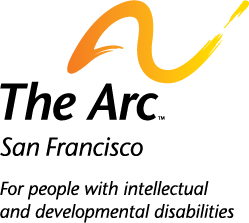 VOLUNTEER APPLICATIONAs a volunteer for The Arc of San Francisco, you will be asked to know and share in the vision of our agency:Promote fuller understanding of the individual ability and needs of people with developmental disabilities in all aspects of life.Positively influence the attitude and perception of society toward persons with developmental disabilities.Model innovative services that advance the dignity, value, and quality of life of those we serve.Create opportunities and maximize accessibility for persons with developmental disabilities to fully participate in society.Name                  __________________________________________________________________Mailing Address with City and Zip Code          	_________________________________________Home Phone                                        Cell Phone         ________________E-mail Address             _____________________________________________________________What are your areas of skills/ interests?Program SkillsMusicMoney ManagementLife Saving-WSI	SportsStorytellingDramaArts and Crafts	Physical FitnessField TripsBusiness SkillsMarketing PR	Fund Raising	OfficePlease list/explain any other skills or interests you have.  If you are interested in doing a project with us, please briefly explain here:Web Development Personal SkillsCarpentryGardeningFirst AidPhotographyHobbiesPlease list any times you are able to consistently volunteerMonday’s Tuesday’sWednesday’sThursday’s Friday’s Week-ends Working with our clients may require:Proof of a negative TB Test.  Would you be willing provide this? If “No” please explain                     Yes NoA Criminal Background Check?   If “No” please explain                      Yes NoIt is our goal to have your time with us rewarding for both you and our clients.  We appreciate your interest in our clients and in The Arc San Francisco.  Our office will contact you within one week of receiving this application. Signature of Potential Volunteer						DatePlease contact our volunteer manager with any questions at khermann@thearcsf.org or (415) 255-7200 x120BackgroundDescribe any experience you have working with people with developmental disabilities?Tell us how you found the Arc of San Francisco and why you would like to volunteer?Briefly describe any previous volunteer experiences (length of tenure, organization, what you did).Briefly describe your employment history.